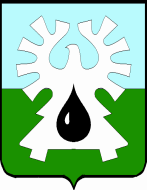 ГОРОДСКОЙ ОКРУГ УРАЙХанты-Мансийского автономного округа - ЮгрыАДМИНИСТРАЦИЯ ГОРОДА УРАЙПОСТАНОВЛЕНИЕот                                                                                                                     № О внесении изменения в постановление администрации города Урай от 28.10.2021 №2643 «Об утверждении перечня главных администраторов доходов бюджета городского округа УрайХанты-Мансийского автономного округа – Югры»В соответствии со статьей 160.1 Бюджетного кодекса Российской Федерации, постановлением Правительства Российской Федерации от 16.09.2021 №1569 «Об утверждении общих требований к закреплению за органами государственной власти (государственными органами) субъекта Российской Федерации, органами управления территориальными фондами обязательного медицинского страхования, органами местного самоуправления, органами местной администрации полномочий главного администратора доходов бюджета и к утверждению перечня главных администраторов доходов бюджета субъекта Российской Федерации, бюджета территориального фонда обязательного медицинского страхования, местного бюджета»:           1. Внести изменение в постановление администрации города Урай от 28.10.2021 №2643 «Об утверждении перечня главных администраторов доходов бюджета городского округа Урай Ханты-Мансийского автономного округа – Югры», дополнив пунктом 1.1 следующего содержания:«1.1. В перечень главных администраторов доходов бюджета городского округа Урай Ханты-Мансийского автономного округа – Югры (далее – перечень главных администраторов доходов) могут быть внесены изменения в случае изменения состава и (или) функций главных администраторов доходов бюджета городского округа Урай Ханты-Мансийского автономного округа – Югры (далее – главные администраторы доходов), а так же изменения кодов (перечней кодов) бюджетной классификации Российской Федерации, утверждаемых Министерством финансов Российской Федерации.Главные администраторы доходов в случаях возникновения необходимости внесения изменений в перечень главных администраторов доходов не позднее 1 месяца со дня их возникновения представляют в Комитет по финансам администрации города Урай соответствующие предложения с указанием следующей информации:а) основание для внесения изменения в перечень главных администраторов доходов;б) наименование и код главного администратора доходов;в) код вида (подвида) доходов бюджета;г) наименование кода вида (подвида) доходов бюджета.Комитет по финансам администрации города Урай в течение 20 рабочих дней, следующих за датой поступления предусмотренной настоящим пунктом информации от главных администраторов доходов, вносит на рассмотрение администрации города Урай проект постановления администрации города Урай, предусматривающий внесение изменений в соответствующий перечень главных администраторов доходов.».2. Настоящее постановление применяется к правоотношениям, возникающим при составлении и исполнении бюджета городского округа Урай Ханты-Мансийского автономного округа – Югры, начиная с бюджета на 2022 год и на плановый период 2023 и 2024 годов.3. Опубликовать постановление в газете «Знамя» и разместить на официальном сайте органов местного самоуправления города Урай в информационно-телекоммуникационной сети «Интернет».4. Контроль за выполнением постановления возложить на заместителя главы города Урай С.П.Новосёлову.Глава  города Урай                                                                                               Т.Р. Закирзянов